中小学教师名单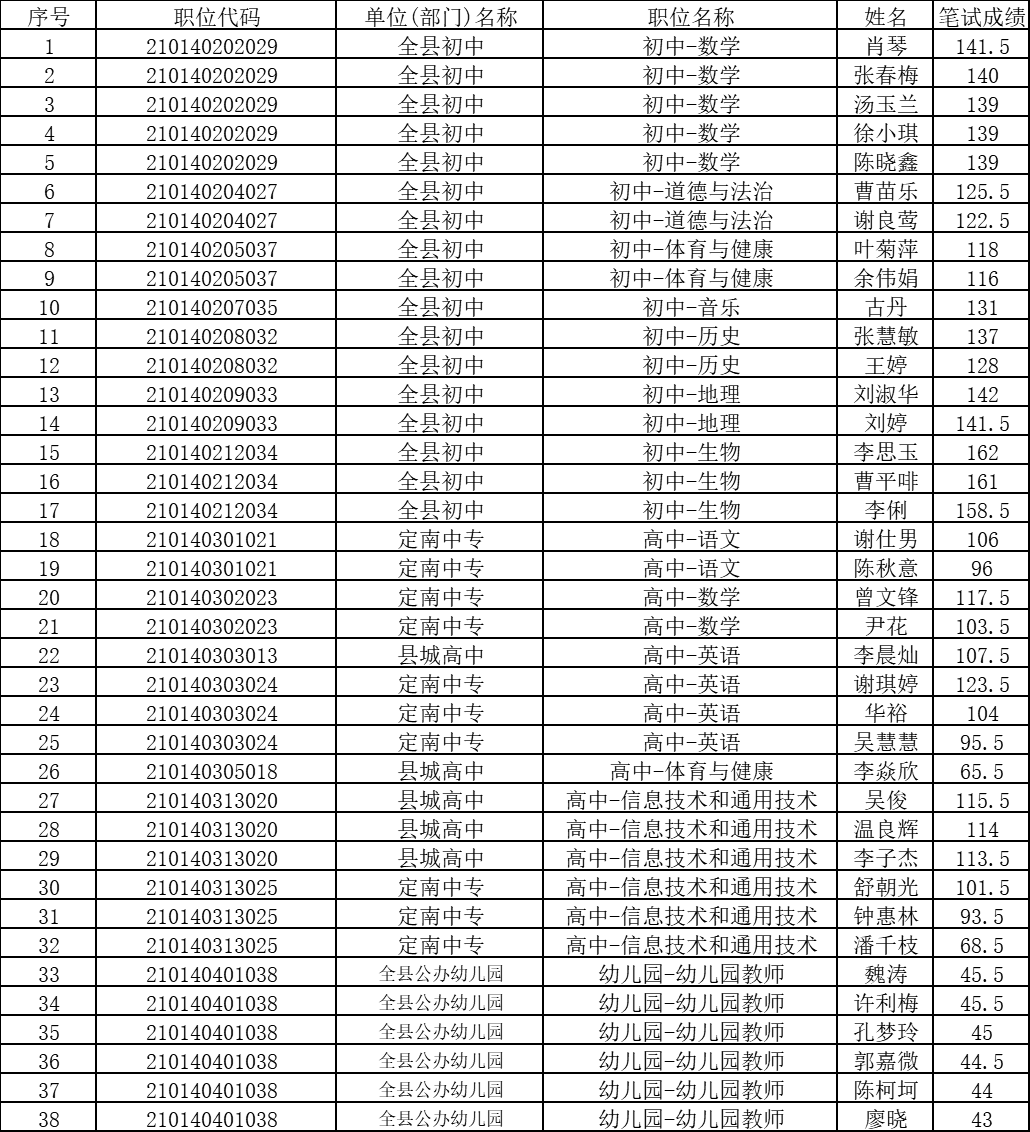 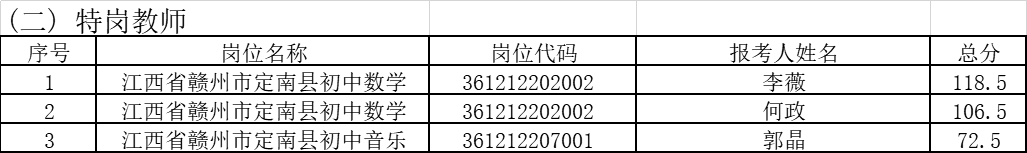 